Приложение 1 к постановлению администрации Иркутского  районного муниципального образования                                                                                      от «___»_________2022 №______СХЕМА РАСПОЛОЖЕНИЯ  ГРАНИЦ  ПУБЛИЧНОГО СЕРВИТУТАПервый заместитель Мэра района                                                                                                            И.В. ЖукСистема координат МСК -38, зона 3  Система координат МСК -38, зона 3  Система координат МСК -38, зона 3  Площадь  устанавливаемого публичного сервитута – 3684 м2Площадь  устанавливаемого публичного сервитута – 3684 м2Площадь  устанавливаемого публичного сервитута – 3684 м2Публичный сервитут испрашивается на земельном участке с кадастровым номером 38:06:142902:1109 - 42 м2Публичный сервитут испрашивается на земельном участке с кадастровым номером 38:06:142902:1109 - 42 м2Публичный сервитут испрашивается на земельном участке с кадастровым номером 38:06:142902:1109 - 42 м2Публичный сервитут испрашивается на земельном участке с кадастровым номером 38:06:142902:1873-3588м2Публичный сервитут испрашивается на земельном участке с кадастровым номером 38:06:142902:1873-3588м2Публичный сервитут испрашивается на земельном участке с кадастровым номером 38:06:142902:1873-3588м2Публичный сервитут испрашивается на земельном участке с кадастровым номером 38:06:142902:1859- 18м2Публичный сервитут испрашивается на земельном участке с кадастровым номером 38:06:142902:1859- 18м2Публичный сервитут испрашивается на земельном участке с кадастровым номером 38:06:142902:1859- 18м2Публичный сервитут испрашивается на землях государственная собственность, на которые не разграничена-36 м2Публичный сервитут испрашивается на землях государственная собственность, на которые не разграничена-36 м2Публичный сервитут испрашивается на землях государственная собственность, на которые не разграничена-36 м2Обозначение характерных точек границКоординаты, мКоординаты, мОбозначение характерных точек границXY123н1384241,843344262,89н2384240,353344282,39н3384239,873344288,61н4384238,343344305,47н5384237,533344314,22н6384234,903344343,30н7384234,203344350,95н8384233,543344358,26н9384240,653344362,98н10384240,453344365,31н11384238,323344388,51н12384236,213344411,71н13384234,093344434,91н14384231,963344458,12н15384229,873344481,32н16384227,863344504,53н17384225,843344527,73н18384223,823344550,94н19384221,803344574,15н20384220,203344592,63н21384219,763344597,68н22384224,823344598,05н23384255,473344600,25н24384266,123344599,92н25384266,753344599,82н26384266,743344597,74н27384272,163344597,72н28384272,193344603,98н29384266,773344604,01н30384266,263344604,42н31384255,393344604,76н32384240,803344603,71н33384240,723344611,37н34384240,413344640,87н35384240,153344665,53н36384239,773344671,57н37384238,793344671,45н38384237,773344699,43н39384238,033344699,70н40384236,323344727,33н41384234,613344754,96н42384230,123344754,68н43384230,183344753,69н44384231,833344727,06н45384233,553344699,42н46384233,273344699,26н47384234,303344671,26н48384235,283344671,30н49384235,653344665,40н50384235,913344640,89н51384236,233344611,30н52384236,303344603,39н53384224,503344602,54н54384214,893344601,85н55384215,723344592,24н56384219,343344550,55н57384223,383344504,14н58384225,393344480,92н59384227,483344457,71н60384229,613344434,50н61384231,733344411,30н62384233,843344388,10н63384235,943344365,25н64384228,823344360,53н65384229,013344358,37н66384229,723344350,54н67384230,423344342,90н68384233,053344313,81н69384233,873344305,06н70384235,393344288,22н71384235,863344282,06н72384237,353344262,55н1384241,843344262,89---н73384231,443344806,23н74384229,793344832,86н75384229,353344839,89н76384226,693344859,75н77384223,003344887,30н78384219,853344911,49н79384218,173344923,43н80384217,393344929,22н81384213,193344960,62н82384209,773344986,12н83384206,403345011,64н84384206,633345013,91н85384202,203345014,80н86384201,903345011,39н87384205,313344985,54н88384208,743344960,02н89384212,933344928,63н90384213,673344923,21н91384208,253344922,96н92384207,493344922,97н93384191,213344922,22н94384183,583344921,93н95384184,023344917,39н96384191,423344917,72н97384207,703344918,47н98384214,263344918,77н99384215,343344910,69н100384218,543344886,71н101384222,233344859,16н102384224,873344839,43н103384225,303344832,59н104384226,953344805,97н105384228,563344779,84н106384228,673344778,18н107384233,213344778,36н73384231,443344806,23Площадь, кв.м.Цель установления публичного сервитута3684 м2Для строительства объекта электросетевого хозяйства: «Электрическая сеть 3 км автодороги Иркутск-Большое Голоустное, поле за ДНП "Миловиды"»СХЕМА РАСПОЛОЖЕНИЯ  ГРАНИЦ  ПУБЛИЧНОГО СЕРВИТУТА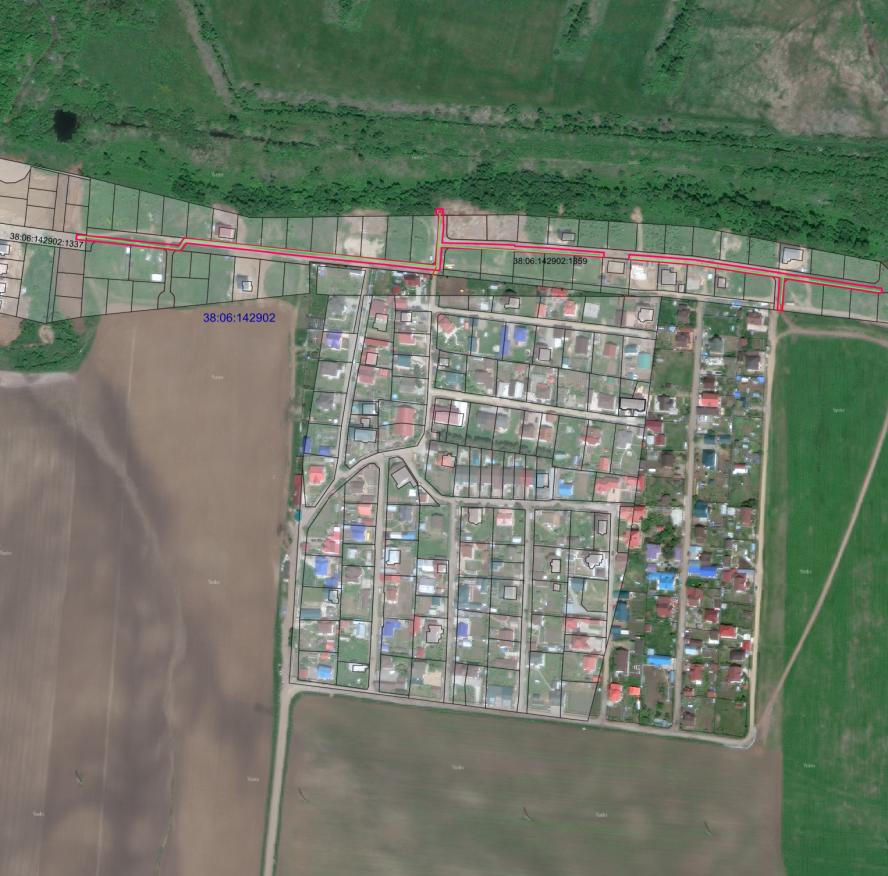 Масштаб 1: 3000        Условные обозначения:                -- граница образуемой части  земельного участка (проектные границы публичного сервитута);               -- граница земельного участка, сведения о котором внесены в ЕГРН;                 -- контур сооружения;         38:06:142902 – кадастровый номер квартала         38:06:142902:1873 – кадастровый номер земельного участка;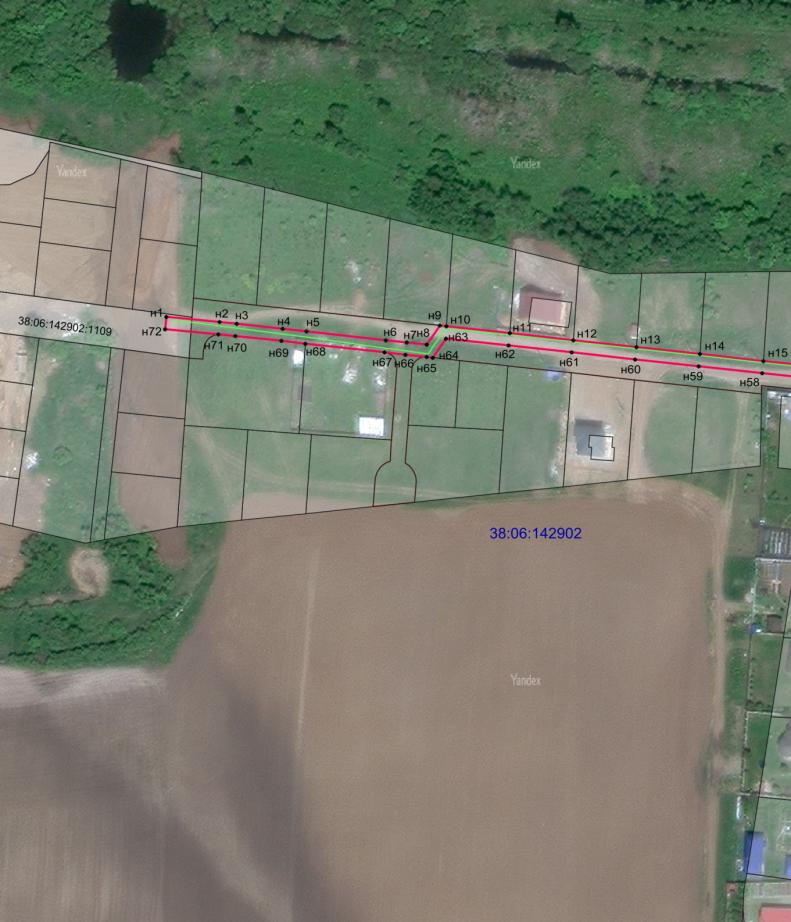 Масштаб 1: 3000        Условные обозначения:                -- граница образуемой части  земельного участка (проектные границы публичного сервитута);               -- граница земельного участка, сведения о котором внесены в ЕГРН;                 -- контур сооружения;         38:06:142902 – кадастровый номер квартала         38:06:142902:1873 – кадастровый номер земельного участка;            н1 – поворотная точка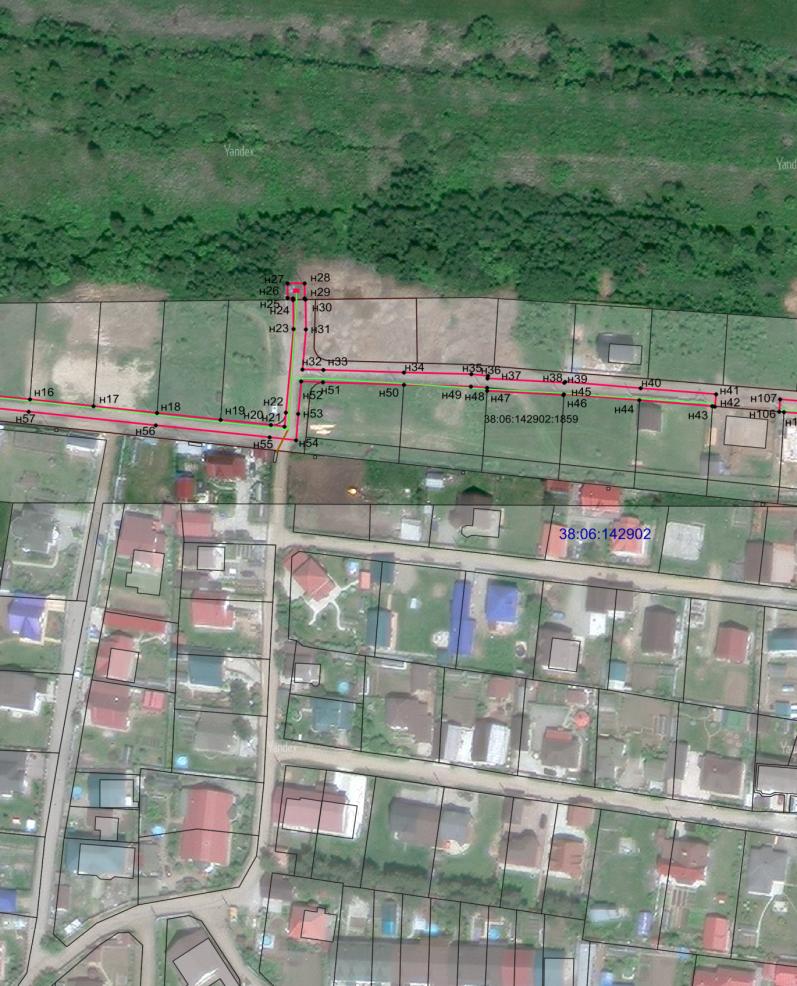 Масштаб 1: 3000         Условные обозначения:                -- граница образуемой части  земельного участка (проектные границы публичного сервитута);               -- граница земельного участка, сведения о котором внесены в ЕГРН;                 -- контур сооружения;         38:06:142902 – кадастровый номер квартала         38:06:142902:1873 – кадастровый номер земельного участка;            н1 – поворотная точка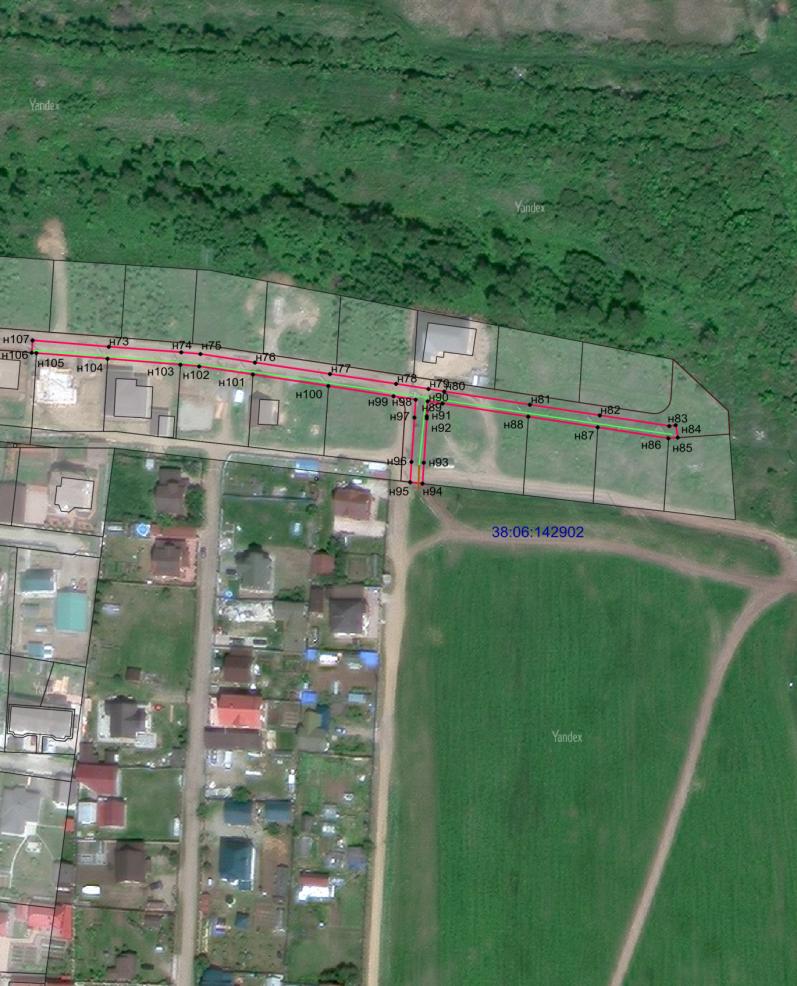 Масштаб 1: 6000         Условные обозначения:                 -- граница образуемой части  земельного участка (проектные границы публичного сервитута);               -- граница земельного участка, сведения о котором внесены в ЕГРН;                 -- контур сооружения;         38:06:142902 – кадастровый номер квартала         38:06:142902:1873 – кадастровый номер земельного участка;            н1 – поворотная точка